RETOUR VERS LE SOMMAIRE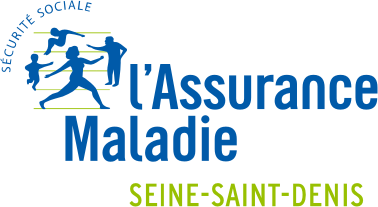 FICHE PRATIQUE N° 7 : ÉTUDIANT DANS LE CADRE D’ÉCHANGE INTER-UNIVERSITAIRE ENTRE LES ÉTATS EUROPÉENSSITUATION ACTUELLE EN FRANCENATIONALITÉ DU DEMANDEURSITUATION DANS L’ÉTAT MEMBRE DE PROVENANCE (UE/EEE/SUISSE)RÈGLES DE GESTION DES DROITSLIEN VERS LA LISTE DES PJÉTUDIANT DANS LE CADRE D’ÉCHANGE INTER-UNIVERSITAIRE ENTRE LES ÉTATS EUROPÉENSTOUTES NATIONALITÉSÉTUDIANT INSCRIT DANS UN ÉTABLISSEMENT ÉTRANGERAFFILIATION AU TITRE DE « MIGRANTS » = EXPORTABILITÉ DES DROITS.RELÈVE DE LA COMPÉTENCE DU SERVICE DES RELATIONS INTERNATIONALES DE LA CPAM.LISTE DES PJN°7A